Questions									My Age:		Did you like the Veggie Boats today?Did you try anything new today? (Circle)		YES		NOIf YES, which foods? (Circle)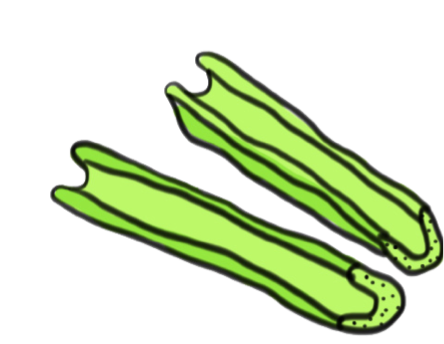 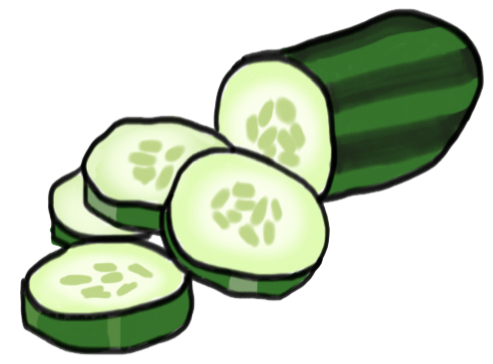 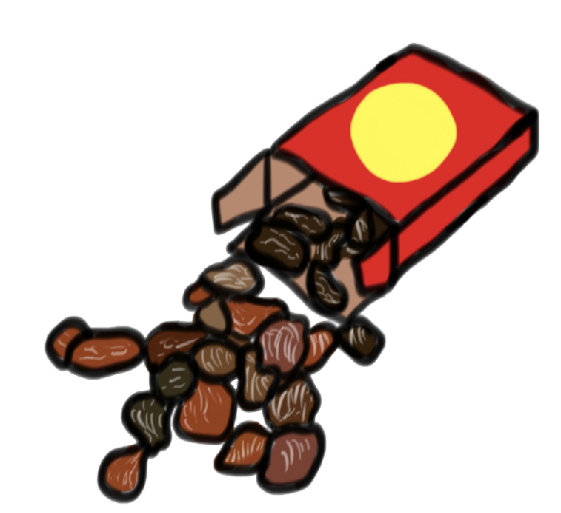 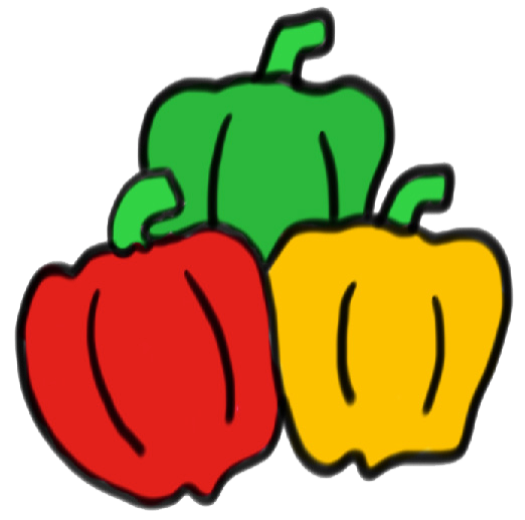 		Peppers	            Cucumbers 	   	       Celery	               Raisins/Craisins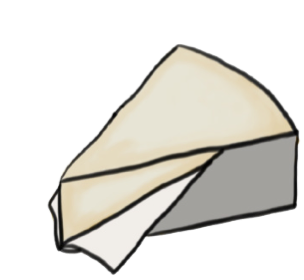 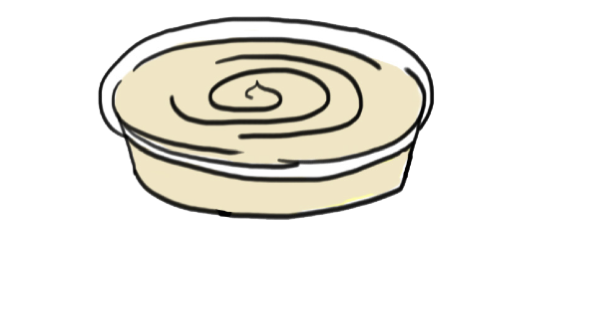 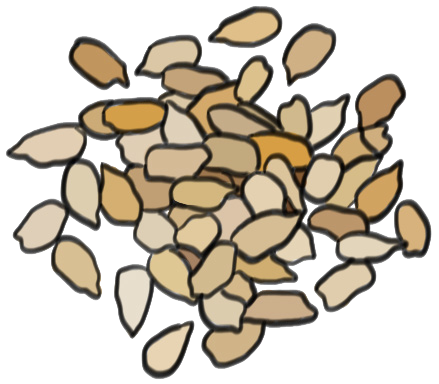 	       Light laughing cow wedges	       Hummus	  	       Sunflower Seeds                	What was your favorite part of today’s lesson? (Circle)		Learning about the 		     Cooking 		   Coloring Activity	               “star” vegetable What is one thing you learned today?I will try cucumbers again. Preguntas									Mi Edad:		Te gustaron los Barquitos de Vegetales el día de hoy?Probaste algo nuevo el día de hoy? (Circula)		SI		NOSi la respuesta es SI, cuales comidas? (Circula)		Pimientos	            Pepinos 	   	Apio	               Pasas/Arándanos Secos    	Queso Laughing Cows bajo en grasa 	       Humus	  	     Semillas de Girasol               	Cual fue tu parte favorita de la lección de hoy? (Circula)		Aprender sobre el 			Cocinar			La Actividad de Colorear		              vegetal "estrella"Que aprendiste el día de hoy?Probarías pepinos otra vez?